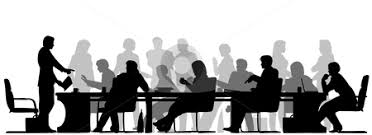 SPARTA COMMUNITY UNIT DISTRICT #140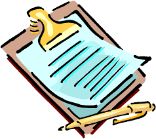 BOARD HIGHLIGHTS	The following is a brief summary of the Board of Education special meeting held on July 24, 2023.PersonnelA one-year contract was approved with Kelly Carpenter as Principal at Evansville Attendance Center for the 2023-2024 school year with an annual salary of $55,000 and a $3,000 annual stipend for Athletic Director.A one-year contract was approved with Nathan Mayberry as Assistant Principal at Sparta Lincoln School with an annual salary of $62,500.Amanda Meirink was employed as a Special Education Teacher at Sparta Lincoln School.A one-year leave-of-absence for Bridgitte Longshore as Paraprofessional was not approved.Angela CraigPresidentMekalia CooperVice PresidentJennifer MorganSecretaryRyan PillersBoard TreasurerHowardGalloisHeatherPriceRobSoderlund Chris Miesner, SuperintendentChris Miesner, SuperintendentChris Miesner, SuperintendentChris Miesner, SuperintendentChris Miesner, SuperintendentChris Miesner, SuperintendentChris Miesner, Superintendent